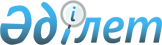 Об утверждении Правил проведения конкурса на определение юридического лица, осуществляющего функции администратора системы гарантирования прав граждан Республики Казахстан в сфере выездного туризмаПриказ Министра культуры и спорта Республики Казахстан от 2 августа 2023 года № 213. Зарегистрирован в Министерстве юстиции Республики Казахстан 9 августа 2023 года № 33256.
      В соответствии с подпунктом 282-1) пункта 15 Положения о Министерстве культуры и спорта Республики Казахстан, утвержденного постановлением Правительства Республики Казахстан от 23 сентября 2014 года № 1003, ПРИКАЗЫВАЮ:
      1. Утвердить прилагаемые Правила проведения конкурса на определение юридического лица, осуществляющего функции администратора системы гарантирования прав граждан Республики Казахстан в сфере выездного туризма.
      2. Комитету индустрии туризма Министерства культуры и спорта Республики Казахстан в установленном законодательством Республики Казахстан порядке обеспечить:
      1) государственную регистрацию настоящего приказа в Министерстве юстиции Республики Казахстан;
      2) в течение трех рабочих дней после его введения в действие размещение настоящего приказа на интернет-ресурсе Министерства культуры и спорта Республики Казахстан;
      3) в течение трех рабочих дней после исполнения мероприятий, предусмотренных настоящим пунктом, представление в Департамент юридической службы Министерства культуры и спорта Республики Казахстан сведений об исполнении мероприятий.
      3. Контроль за исполнением настоящего приказа возложить на курирующего вице-министра культуры и спорта Республики Казахстан.
      4. Настоящий приказ вводится в действие по истечении десяти календарных дней после дня его первого официального опубликования. Правила проведения конкурса на определение юридического лица, осуществляющего функции администратора системы гарантирования прав граждан Республики Казахстан в сфере выездного туризма Глава 1. Общие положения
      1. Настоящие Правила проведения конкурса на определение юридического лица, осуществляющего функции администратора системы гарантирования прав граждан Республики Казахстан в сфере выездного туризма (далее – Правила), разработаны в соответствии с подпунктом 282-1) пункта 15 Положения о Министерстве культуры и спорта Республики Казахстан, утвержденного постановлением Правительства Республики Казахстан от 23 сентября 2014 года № 1003.
      2. В Правилах используются следующие основные понятия:
      1) уполномоченный орган – центральный исполнительный орган, осуществляющий функции государственного управления в области туристской деятельности;
      2) администратор системы гарантирования прав граждан Республики Казахстан в сфере выездного туризма – юридическое лицо, определенное уполномоченным органом, единственным видом деятельности которого является осуществление функций администратора системы гарантирования прав граждан Республики Казахстан в сфере выездного туризма. Глава 2. Порядок проведения конкурса на определение юридического лица, осуществляющего функции администратора системы гарантирования прав граждан Республики Казахстан в сфере выездного туризма
      3. Конкурс на определение юридического лица, осуществляющего функции администратора системы гарантирования прав граждан Республики Казахстан в сфере выездного туризма (далее – конкурс), проводится уполномоченным органом.
      В целях проведения конкурса уполномоченный орган образует комиссию на определение юридического лица, осуществляющего функции администратора системы гарантирования прав граждан Республики Казахстан в сфере выездного туризма (далее – комиссия). Состав и положение комиссии утверждаются уполномоченным органом.
      4. Комиссия в своей деятельности руководствуется Конституцией, законами Республики Казахстан, актами Президента Республики Казахстан и Правительства Республики Казахстан, иными нормативными правовыми актами, а также настоящими Правилами.
      5. Информационное сообщение о проведении конкурса публикуется на интернет-ресурсе уполномоченного органа и республиканском периодическом печатном издании не позднее, чем за двадцать календарных дней до проведения конкурса. Сообщение о проведении конкурса содержит следующие сведения:
      1) наименование уполномоченного органа и местонахождение комиссии;
      2) способы получения подробной информации о проведении конкурса (контактные телефоны, интернет-ресурс, е-mail);
      3) адрес и срок приема заявлений на участие в конкурсе;
      4) дата, время и место проведения конкурса;
      5) перечень документов, предоставляемых для участия в конкурсе, в соответствии с пунктом 6 Правил;
      6) условия по содержанию конкурсного предложения в соответствии с пунктом 8 Правил.
      6. Для участия в конкурсе представляются следующие документы:
      1) заявление на участие в конкурсе по форме согласно приложению к Правилам;
      2) конкурсное предложение, соответствующее требованиям пункта 8 Правил;
      3) копия справки либо свидетельства о государственной регистрации (перерегистрации) юридического лица;
      4) копия устава юридического лица. Если юридическое лицо осуществляет деятельность на основании типового устава, утвержденного в соответствии с приказом Министра юстиции Республики Казахстан от 24 февраля 2015 года № 106 "Об утверждении типовых уставов юридических лиц, относящихся к субъектам малого, среднего и крупного предпринимательства" (зарегистрирован в Реестре государственной регистрации нормативных правовых актов Республики Казахстан № 10563), то представляется нотариально засвидетельствованная копия заявления о государственной регистрации.
      7. Несоответствие представленных для участия в конкурсе документов пункту 6 Правил является основанием для их возврата.
      8. Конкурсное предложение содержит:
      1) указание на организационно-правовую форму юридического лица;
      2) местонахождение юридического лица;
      3) сведения об учредителе(ях) юридического лица (с приложением копии документа, подтверждающего стаж работы в отрасли туризма; копии документа, подтверждающего членство в объединении юридических лиц в отрасли туризма (при наличии);
      4) сведения о руководителе юридического лица (с приложением копии документа, подтверждающего стаж работы в туроператорской и (или) турагентской деятельности; копию диплома о туристском образовании и копии диплома, сертификата, официального сертификата о сдаче экзамена по иностранному языку (при наличии);
      5) штатное расписание с должностными обязанностями работников (с приложением копий документов, подтверждающих стаж работы работников в туроператорской и (или) турагентской деятельности, а также владение иностранным языком (копии диплома, сертификата, официального сертификата о сдаче экзамена по иностранному языку); копию сертификата о прохождении стажировки в иностранной организации сферы туристской деятельности (при наличии);
      6) планируемую смету расходов юридического лица.
      9. Конкурсное предложение представляется в конверте в прошитом виде с пронумерованными страницами.
      В тексте конкурсного предложения не допускаются исправления.
      10. Допускается отзыв поданного заявления на участие в конкурсе до истечения срока, указанного в подпункте 3) пункта 5 Правил.
      11. Уполномоченный представитель юридического лица присутствует при вскрытии конвертов с конкурсными предложениями при предоставлении доверенности.
      12. Победитель конкурса устанавливается комиссией путем присвоения баллов с учетом следующих критериев:
      1) сведения об учредителе(ях) юридического лица со стажем работы в отрасли туризма не менее 3 лет:
      от 3 (три) до 5 (пять) лет – 1 балл;
      от 5 (пять) до 7 (семь) лет – 2 балла;
      от 7 (семь) до 10 (десять) лет – 3 балла;
      от 10 (десять) и свыше лет – 4 балла;
      дополнительный 1 балл присваивается, если учредитель является членом объединения юридических лиц в отрасли туризма Республики Казахстан;
      2) информация о наличии стажа работы руководителя юридического лица в туроператорской и (или) турагентской деятельности не менее 3 лет:
      от 3 (три) до 5 (пять) лет – 1 балл;
      от 5 (пять) до 7 (семь) лет – 2 балла;
      от 7 (семь) до 10 (десять) лет – 3 балла;
      от 10 (десять) и свыше лет – 4 балла;
      дополнительные баллы присваиваются при наличии у руководителя юридического лица туристского образования (1 балл) и знания иностранного языка (1 балл);
      3) наличие в штате работника со стажем работы не менее одного года в туроператорской и (или) турагентской деятельности, со знанием иностранного языка (1 балл);
      дополнительные баллы присваиваются при наличии в штате работника:
      со стажем работы в объединении юридических лиц в отрасли туризма Республики Казахстан (1 балл);
      прошедших стажировку в иностранной организации сферы туристской деятельности (1 балл);
      4) наличие филиала и (или) представительства юридического лица с опытом работы более одного года;
      дополнительные баллы присваиваются при наличии филиала и (или) представительства с опытом работы более одного года:
      в городах Республики Казахстан (по 1 баллу за каждый филиал и (или) представительство);
      на территории иностранных государств (по 1 баллу за каждый филиал и (или) представительство).
      13. Юридическое лицо, набравшее наиболее высокий суммарный балл, признается победителем. При равных суммарных баллах у двух и более юридических лиц победителем признается юридическое лицо, набравшее наибольшее количество голосов членов комиссии. При равенстве голосов, голос председателя комиссии считается решающим.
      14. Несоответствие содержания конкурсного предложения юридического лица условиям пункта 8 Правил является основанием для отклонения заявления на участие в конкурсе. Юридическое лицо письменно уведомляется об отклонении его заявления на участие в конкурсе.
      15. Датой проведения конкурса определяется первый рабочий день, следующий за днем завершения приема заявлений на участие в конкурсе.
      16. Не позднее 3 (три) рабочих дней, следующих за днем проведения конкурса, составляется протокол об итогах проведения конкурса, подписываемый председателем, секретарем и членами комиссии.
      17. Копии протокола об итогах проведения конкурса направляются участникам конкурса либо их уполномоченным представителям не позднее трех рабочих дней со дня его подписания.
      18. Текст подписанного протокола об итогах проведения конкурса публикуется на интернет-ресурсе уполномоченного органа.
      19. Уполномоченный орган в течение 10 (десять) рабочих дней объявляет о проведении повторного конкурса в порядке, установленном Правилами при:
      1) отсутствии заявлений на участие в конкурсе или их отклонения комиссией в соответствии с пунктом 14 Правил;
      2) предоставлении менее двух заявлений на участие в конкурсе;
      3) отказе победителя конкурса от осуществления функции администратора системы гарантирования прав граждан Республики Казахстан в сфере выездного туризма.
      20. Решение комиссии может быть обжаловано в уполномоченный орган, а также в судебном порядке в соответствии с действующим законодательством Республики Казахстан. Заявление на участие в конкурсе
      Прошу допустить к участию в конкурсе на определение юридического лица, осуществляющего функции администратора системы гарантирования прав граждан Республики Казахстан в сфере выездного туризма, в соответствии с Законом Республики Казахстан "О туристской деятельности в Республике Казахстан".
      К настоящему заявлению прилагаю:       1. _____________________________________________________________       2. _____________________________________________________________       3. _____________________________________________________________       _______________________________________________________________       _______________________________________________________________       _______________________________________________________________       _______________________________________________________________             (подпись, дата) (должность, Ф.И.О (при его наличии)
					© 2012. РГП на ПХВ «Институт законодательства и правовой информации Республики Казахстан» Министерства юстиции Республики Казахстан
				
      Министр культуры и спортаРеспублики Казахстан 

А. Оралов

      "СОГЛАСОВАНО"Министерство финансовРеспублики Казахстан

      "СОГЛАСОВАНО"Министерство национальной экономикиРеспублики Казахстан
Утверждены приказом
Министр культуры и спорта
Республики Казахстан
от 2 августа 2023 года № 213Приложение
к Правилам проведения
конкурса на определение
юридического лица,
осуществляющего функции
администратора системы
гарантирования прав граждан
Республики Казахстан в сфере
выездного туризмаФормаКому ______________________
(наименование
уполномоченного органа)
от кого _____________________
(наименование
юридического лица)